Universidad Nacional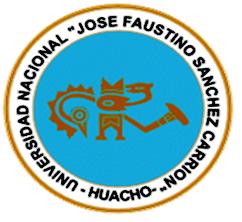 JOSÉ  FAUSTINO   SANCHEZ   CARRJÓNFACULTAD DE INGENIERÍA QUÍMICA Y METALÚRGICADepartamento Académico de IngenieríaQuímica y MetalúrgicaSilabo de la AsignaturaGESTION EMPRESARIAL1.  DATOS INFORMATIVOS1.1.	Escuela                 	 Ingeniería   Metalúrgica1.2.	Ciclo                      	 IX1.3.	Créditos                 	31.4	Área curricular		Formación  Profesional1.5.	Condición              	Electivo1.6.	Semestre              	 2018 - 111.7.	Duración                	17  semanas1.8.	Horas semanales 	03 horas semanales1.9.	Profesor                 	Ing. Jaime Iman MendozaCIP Nª 108834        DNU Nª 432imanmendozaj@gmail.com2. DESCRIPCIÓN DE LA ASIGNATURALa asignatura  de Gestión  y Dirección  de Empresas está  dada  en forma teórica - práctica para que el alumno se forme un concepto claro de los temas teóricos  y prácticos de la gestión  empresarial que van desde el concepto de empresa,  hasta el conocimiento  total de los sistemas que utiliza para la toma de decisiones.La asignatura de Gestión y Dirección de Empresas,  está así orientada a compenetrar al alumno  en conceptos y temas gerenciales  que se formen y fijen el  concepto Sistémico de la empresa.  dé tal  manera que al  interactuar mecanice y automatice las diferentes aplicaciones y pueda dialogar con los usuarios  y ejecutivos,  para obtener información que le permita satisfacer las necesidades de información de las áreas administrativas - contables,  producción,  personal,  etc.,  de la  empresa y entenderse con cada uno de los gerentes y usuarios.3. SUMILLAConceptos   básicos   de   administración   de  empresas.   Procesos  Administrativos. Desarrollo  de  los procesos  administrativos.    La  empresa  como enfoque  sistémico. Funciones    empresariales.    Función   Logística.    Función   de   Recursos   Humanos.Función Contable y financiera4. OBJETIVOS    DE LA ASIGNATURAAl finalizar el curso el alumno estará en condiciones de:Comprender todos los conceptos básicos de la Administración  Moderna.Comprender    la  empresa   y   los  sistemas   que   interactúan  así  como   los diferentes tipos de organización que existen en nuestro medio.Entender  la  gestión  empresarial   en  base  a  los  principios   administrativos, económicos y de gestión.Comprender los conceptos de Sistema  administrativo  integral.Comprender en qué consiste  un Sistema   Integral,   su concepción, niveles  de ciclos administrativos y aplicación.Mecanizar  la gestión de una empresaAnalizar   la estructura   y su importancia   del sistema   de caja  y bancos,   así  como los niveles    de información   requerida  por  las diferentes    áreas  de la empresa.Elaborar,  comprender,   mecanizar  y  utilizar  los   1no1eaootes  de gestión  yfinancieros   aplicados en las distintas actividades empresariales.Conocer las diferentes clases y tipos de empresas e instituciones.5.  APORTES DE LA ASIGNATURA  AL PERFIL PROFESIONALLa asignatura  de Gestión  y Dirección  de  Empresas  permitirá  al  alumno  tener  un conocimiento de los procesos organizacionales tanto privadas como públicas, de tal forma que permita plantear y aportar soluciones   a través del uso de las TIC apoyando a cualquiera  de los procesos que se llevan  a cabo en las organizaciones.6.  UNIDADES DIDÁCTICAS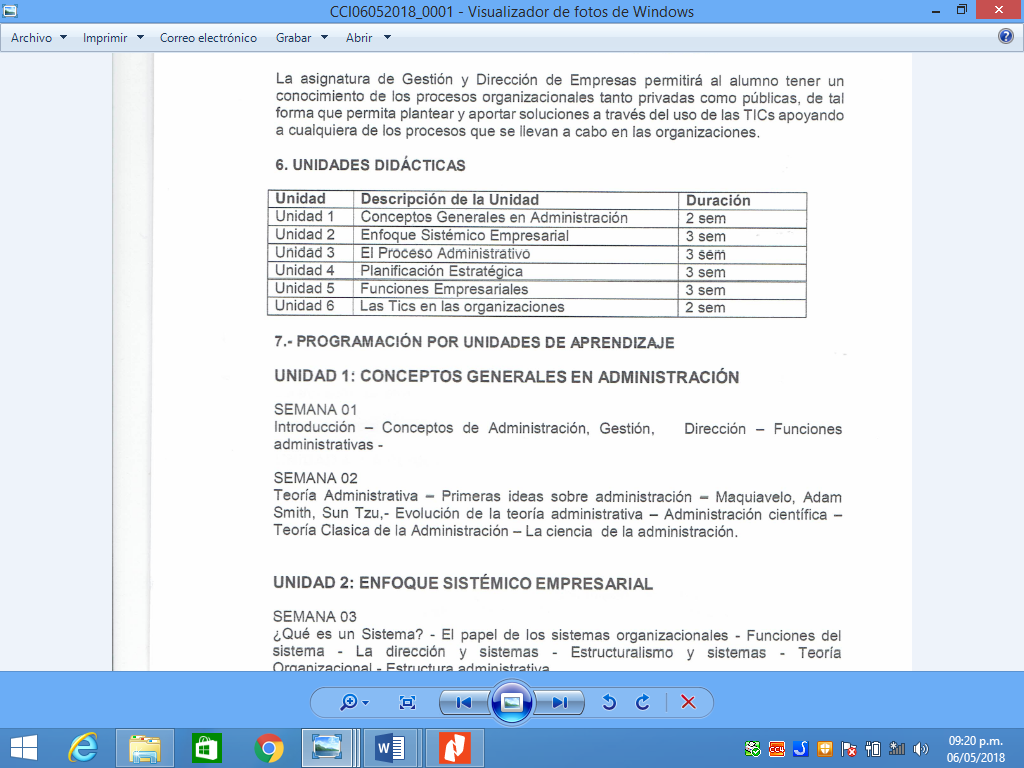 7.  PROGRAMACIÓN  POR UNIDADES DE APRENDIZAJEUNIDAD 1: CONCEPTOS GENERALES EN ADMINISTRACIÓNSEMANA01Introducción   -   Conceptos  de  Administración.    Gestión. - Dirección   -   Funciones Administrativas.SEMANA02Teoría  Administrativa  -  Primeras  ideas sobre administración  -  Maquiavelo,  Adam Smith,  Sun Tzu,- Evolución  de la teoría administrativa  -  Administración  científica - Teoría Clásica de la Administración  -  La ciencia  de la administración.UNIDAD 2: ENFOQUE SISTÉMICO EMPRESARIALSEMANA 03¿Qué es un Sistema? - El papel de los sistemas organizacionales - Funciones del sistema - La   dirección   y   sistemas - Estructuralismo   y  sistemas    -   Teoría Organizacional  - Estructura administrativa.SEMANA 04Constitución de sistemas Organizacionales  Objeto del sistema. Estructura del sistema, característica de los sistemas • Los sistemas  en la empresa • El medio ambiente  • Sistemas que forman la empresa.SEMANA05Desarrollo    de casos de estudioPráctica  calificadaUNIDAD  3: EL PROCESO ADMINISTRATIVOSEMANA 06Definición   - Diferentes enfoques del  proceso administrativo   - Función  de los principios del proceso administrativo   -  ventajas  del proceso administrativo.El   proceso  de  Planificación:    Definición,    Importancia,   propósito   de  la planificación, principios  de la planeación,   tipos de planeación,   pasos de la planeación,   elementos de la planeación,     toma de  decisiones,    el   proceso de  toma  de decisiones.    Casos de estudio.SEMANA 07El   proceso  organizacional:     Definición,    la  estructura  organizativa,    propósitos  de  la organización.    Tipos de organización,    principios   de la  organización,    especialización, pasos básicos   para  organizar.   Factores que influyen  en la  estructura organizacional, casos de estudio.El proceso de Dirección: Definición,  Funciones  directivas, motivacionales,  teorías Motivación, Liderazgo  teorías sobre el liderazgo. Estilos de liderazgo Comunicación.    Trabajo en equipos,   principios de dirección.SEMANA08El   proceso  de  control.  Definición,    propósito  y función  del  control,   la esencia   del control  administrativo,   el  control  como sistema de retroalimentación.Examen  ParcialUNIDAD  4: LA PLANIFICACIÓN  ESTRATÉGICASEMANA09El  nuevo contexto del pensamiento   estratégico   e implicancias    ¿Qué  está pasando   en el entorno? El qué  hacer  del pensamiento  estratégico en el nuevo  contexto,  ¿Qué se requiere    para   dinamizar    el   proceso   estratégico?     El   proceso    estratégico:   La administración    estratégica:   concepción,    Descripción   del  proceso estratégicoVisión  y misión: La visión - La misión   - Visión-misión   - Proceso  de formulación   de la visión y de la  misión   : Visión  del futuro,   Determinación   de las unidades estratégicasSEMANA 10Evaluación   del  análisis   externo: Variables  Matrices  de evaluaciónEvaluación   del análisis   interno:   Variables   Matrices de evaluación.   Caso de estudioSEMANA  11Cuadro de Mando  Integral   o BSC:   Qué es - Para  qué - -Elementos del  CMI:   Mapa estratégico.    Matriz   estratégica.     Software   del   CMI   -   Despliegue   estratégico: Indicadores.       Inductores.       Iniciativas      Estratégicas.       Metas          Calendarios Responsables   - Presupuestos.UNIDAD  5: FUNCIONES    EMPRESARIALESSEMANA 12La función  Recursos  Humanos:   Función  de  la  Gestión de  Recursos  Humanos  - Objetivos  de la Gestión  de R.R.H.H.    -  Diseño y Análisis  de los puestos de trabajoPlanificación    de   los    R.R.H.H.H      -    Pasos   -    Proceso   de   Selección     -    El redimensionamiento   empresarial -  Evaluación del Desempeño -  Métodos de medición del rendimiento -  La retribución  en la empresa -  Casos de estudio.SEMANA 13La función Logística: Concepto de logística y cadena de suministro - Diferencias  entre logística y cadena de suministro -  Historia  de la logística -  importancia de la logística- CaracterísticasImportancia   de la  Cadena de Suministro - Tipos de Cadena de Suministro -  Diseño de cadenas de suministro -  Metodología  para  el diseño de cadenas de suministro  - Medición del desempeño de la cadena de suministresSEMANA 14Planeación  de  Requerimientos   de  Recursos  (ERP)   -   Técnicas  y  estrategias  de compras - Tecnologías   de información  en almacén -   Importancia   de  la  Red de distribución.La Función Financiera:  Conceptos -  Clases de recursos financieros -  Financiación externa  a  corto  y  largo  plazo  -  financiación  interna  -  proyectos  de  Inversión  - criterios  de selección  de inversiones  - métodos estáticos y dinámicosUNIDAD  16: LAS TICS COMO APOYO A LOS PROCESOS ORGANIZACIONALESSEMANA15Administración   de los recursos de información -  La empresa en red -  Sistemas de negocios  electrónicos  - sistemas de apoyo a la toma de decisiones.SEMANA16Plan Estratégico  de Tecnologías de Información   -  Metodología  de PETI: situaciónActual.  Modelo  de Negocio, Modelo de TI, Modelo  de planeación.   Casos de estudio.SEMANA17Examen final y Examen Sustitutorio8.  METODOLOGÍAEl profesor hará la presentación introductoria del curso y del Sílabo propiamente dicho. Promoverá el  diálogo  constante con los alumnos para ayudar a que fijen y profundicen mejor los conocimientos que vayan adquiriendo.En todo momento resaltará  la importancia y necesidad de su participación espontánea en el curso y que no sólo deben conocer  sino, investigar los diferentes  temas tratados. Los temas  serán enseñados  utilizando   técnicas  modernas  de tecnología  ducativa  como ayudas visuales  para algunos  de ellos,  tratando  siempre que los  ejemplos  y las prácticas que se desarrollen  en clase o en los trabajos  de investigación.  Estén  basados  en casos que suceden en las empresas.El profesor solicitará  a los alumnos trabajos de investigación en grupos, los cuales serán expuestos en clase  por cada grupo promoviendo  la  intervención de otros alumnos degrupos distintos  con sus  inquietudes,  de tal  manera que exista un  intercambio  de conocimientos,   participando    como  moderador  el   profesor;   estos   trabajos  serán calificados  considerando  principalmente  cómo  el   alumno  hace  el   enfoque   de  la Ingeniería de Sistemas.El alumno constantemente deberá recurrir en consulta a los  lloros mencionados en la sección bibliográfica y separatas que el profesor proveerá.9.  EVALUACIÓN DE LOS LOGROS DE APRENDIZAJELa evaluación será de la  siguiente forma:PP = (T1  + T2 + P1 + P2)  / 4PF = (EX P + EX F + PP) / 310. BIBLIOGRAFIA    BASICAKOONTZ JO  DONNEL "Curso de Administración  Moderna• México 1993. ED.  Mc Graw HillCARBAJAL A. PEDRO "Gestión Empresarial" ED. UTEHA. México 1994.POZO NAVARRO,  FERNANDO "La  Dirección por Sistemas" ED.  GRAFICA CARRERA. España 1995.GARCIA, MANUEL "Administración por objetivos" España 1997.  ED. NAVARRIA. Material del curso elaborado por el catedrático.REFERENCIAS BIBLIOGRÁFICAS SUGERIDASGEORGE VILLE  J  LA MISION  DEL INGENIERO  EN LA EMPRESA EDITORIAL AGUILAR. MEJICOJAMES A.F. STONER I CHARLES WANKEL •  ADMINISTRACION  EDITORIAL PRENTICE  HALL PHH. TERCERA EDICION.ESPAÑAWALDO    OLIVOS   VILLALPANDO   I   BASES   PARA    UNA   POLITICA POBLACIONAL .  EDITORIAL  PLUS ULTRA.  PERUMARCO AURELIO  ZEVALLOS/ CENTRO DE INVESTIGACION DE LA UNIVERSIDAD   DEL   PACIFICO.   PERU  CIENCIA    Y  TECNOLOGIA  PARA  EL desarrollo.IMPI  : INSTITUTO  DE LA PEQUEÑA Y MEDIANA   EMPRESA INDUSTRIAL / FUNDACION FUINCA:  LA CONSULTA A LA BASE DE DATOS.ESPAÑAJAMES    MARTIN     !   SISTEMAS     DE    INFORMACION   EDITORIAL   EL ATENEO.PERUJAMES K. VAN FLEET I LOS 22 GRANDES ERRORES QUE COMETEN LOS EJECUTIVOS Y COMO CORREGIRLOS. EDITORIAL  DIANA DE MEXICO.NOLBERTO     J. MUNIER I TECNICAS  MODERNAS PARA EL PLANEAMIENTO Y CONTROL DE PRODUCCION. EDITORIAL ASTREA. PERUHERACLlO  MESCUA BONIFACIO I LOS COSTOS PARA LA GESTION EMPRESARIAL  .PERUHECTOR M.  ESPINOSA    BERRIEL   / PROGRAMACION  LINEAL  EDITORIAL PAXMEXICO.GEORGE J.TERRY I ORGANIZACION Y CONTROL DE EMPRESAS EDITORIAL C.E.C.S.A.  • EDICIONES MACCHI S.A PERUGARCIA-BADELLI,  J. S.: INFORMATIZACION  DE EMPRESASALBERT, K. L.: COMO  INICIAR  SU PROPIO NEGOCIO: E.D 1HOPE, J.COMPETIR  EN LA TERCERA OLA DIEZ TEMAS CLAVES: E.D 2BOUTELL, W. S.: EL ORDENADOR EN LA GESTION  EMPRESARIAL: E.D 1SOLER M., FERNANDO: GESTION  INFORMATICA  DE LA RODUCCION: E.D 1TOFFLER, A.: SHOCK DEL FUTURO, EL: E.D 3KOONTZ, H.: ELEMENTOS   DE ADMINISTRACION: E.D 1